Lesson 1 All About MeLesson 2 I'm Wearing a Grey JacketLesson 3 A Nice WeekendLesson 4 Enjoying a HolidayLesson 5 On the PhoneLesson 6 Around TownLesson 7 Would You Like to Go for a Coffee?Lesson 8 Ask NicelyLesson 9 My FamilyLesson 10 ArtLesson 11 In the PastLesson 12 A Nice HotelLesson 13 I Don't Have to Wear a TieLesson 14 How Do I Get There?Lesson 15 Summer or Winter?Lesson 16 I Had ToLesson 17 A Big BreakfastLesson 18 What Are You Doing These Days?Lesson 19 No ProblemLesson 20 Let's Celebrate!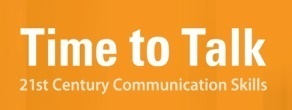 Word ListWord ListWord List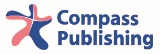 ClassClassName1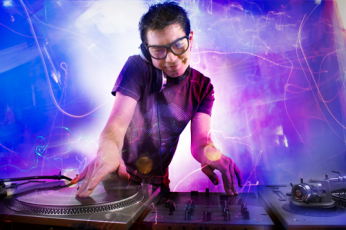 DJ____________6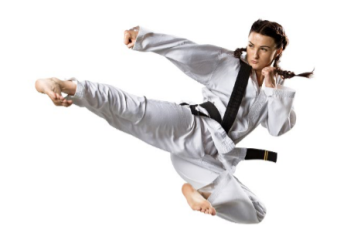 martial art____________2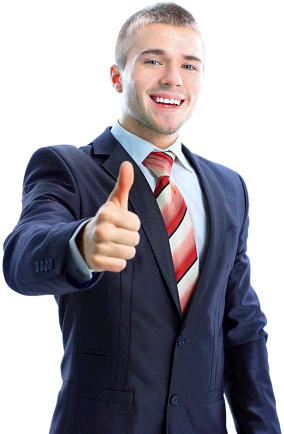 businessman____________7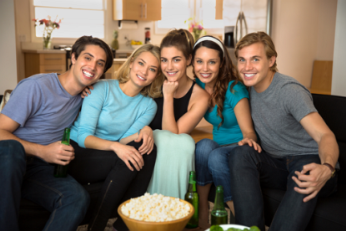 make new friends____________3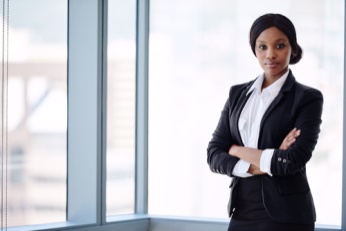 businesswoman____________8movie____________4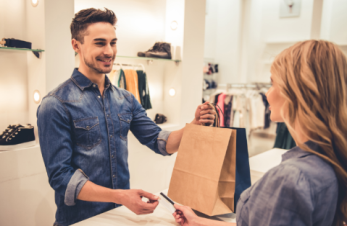 sales assistant____________9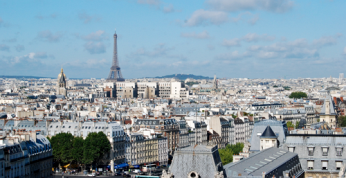 Paris____________5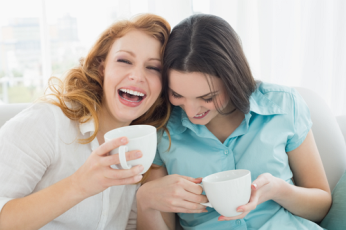 girlfriend____________10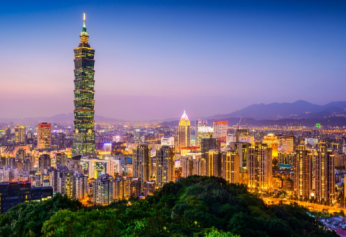 Taipei____________ClassNameWord List1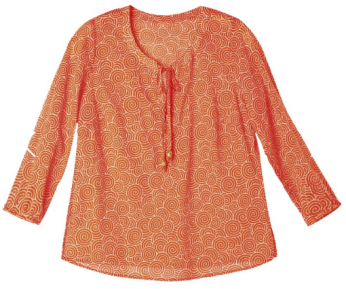 blouse____________6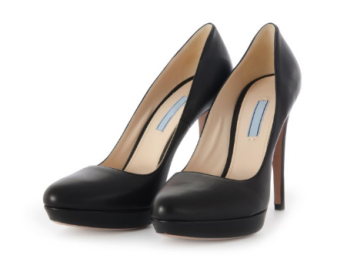 heels____________2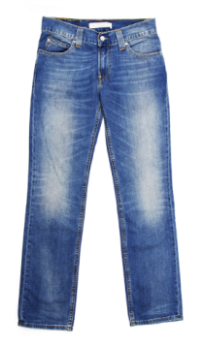 jeans____________7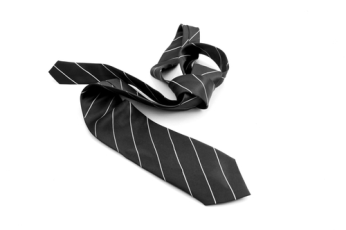 tie____________3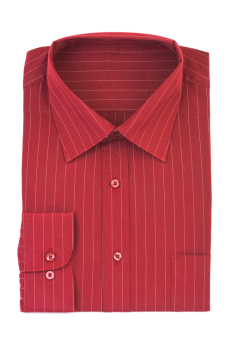 shirt____________8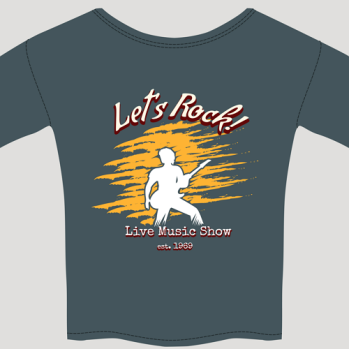 T-shirt____________4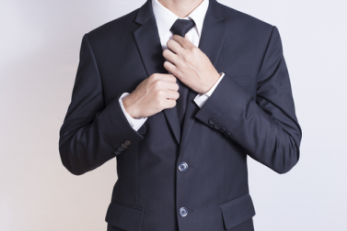 suit____________9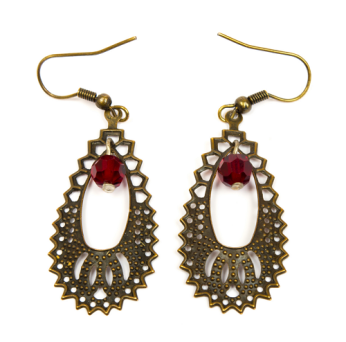 earrings____________5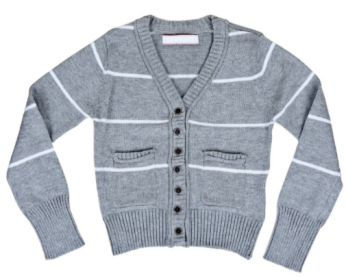 cardigan____________10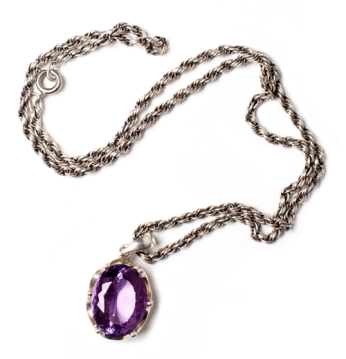 necklace____________Word ListWord ListWord ListClassClassName1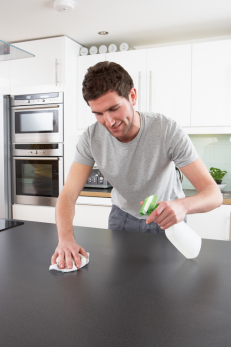 do housework____________6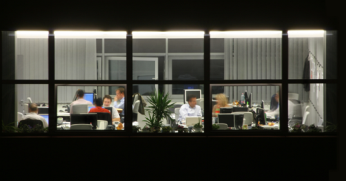 work late____________2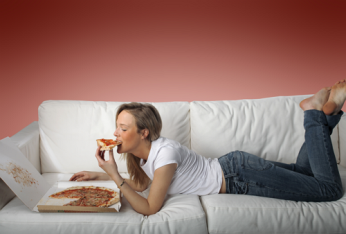 takeaway____________7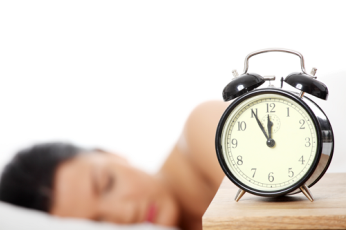 have a lie-in____________3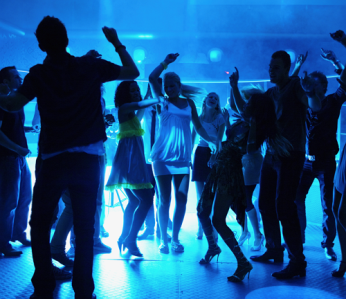 go clubbing____________8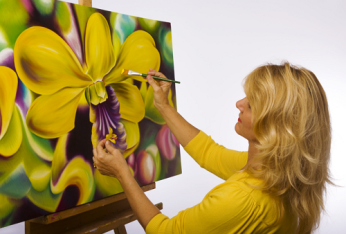 art____________4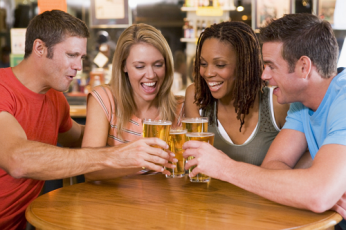 go for a drink____________9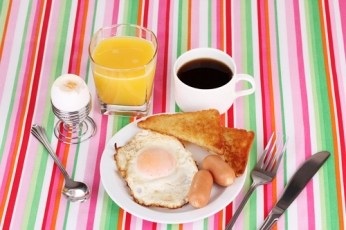 breakfast____________5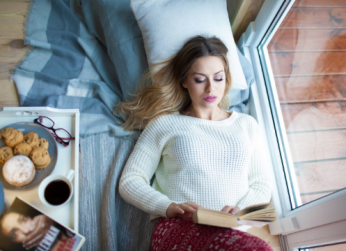 stay in____________10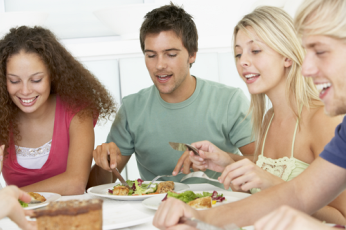 lunch____________ClassNameWord List1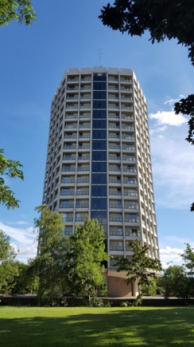 block of flats____________6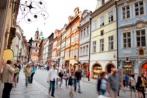 town____________2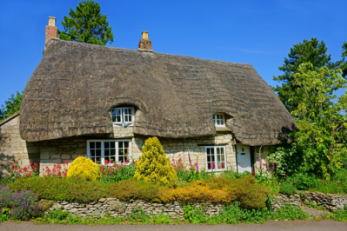 cottage____________7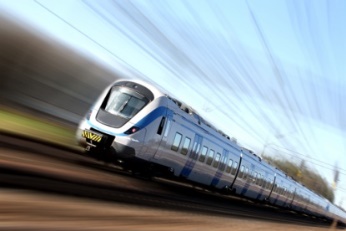 train____________3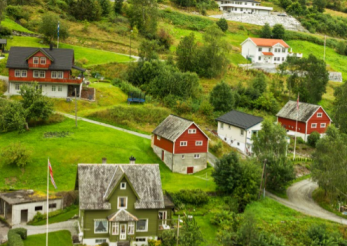 countryside____________8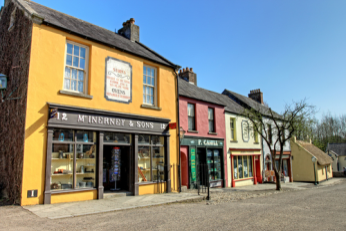 village____________4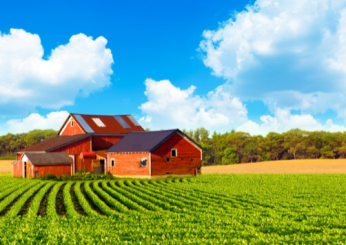 farm____________9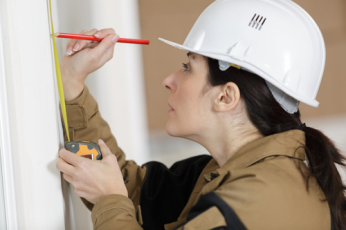 architect____________5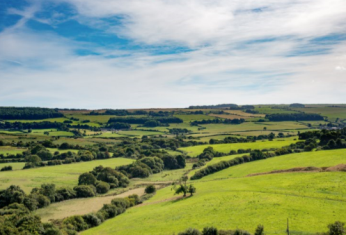 field____________10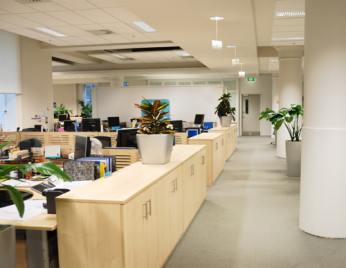 office building____________Word ListWord ListWord ListClassClassName1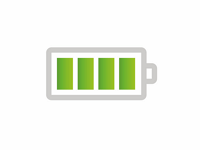 battery____________6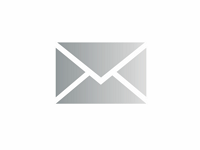 new mail____________2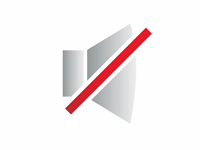 mute____________7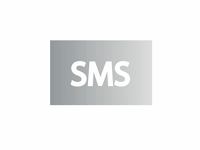 text message____________3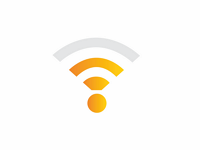 reception____________8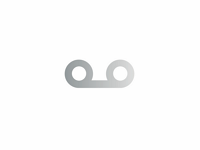 voicemail____________4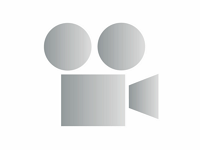 video call____________9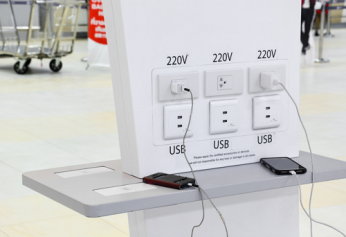 charge____________5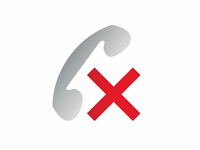 missed call____________10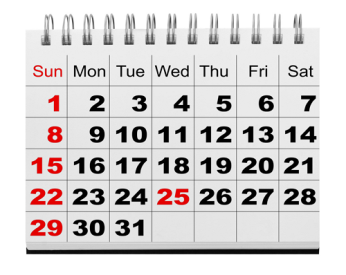 calendar____________ClassNameWord List1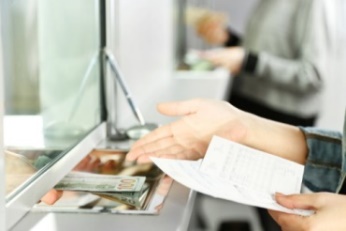 bank____________6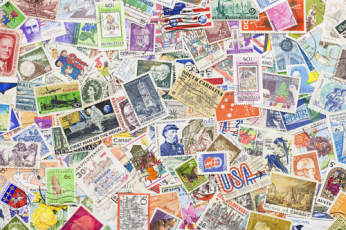 stamp____________2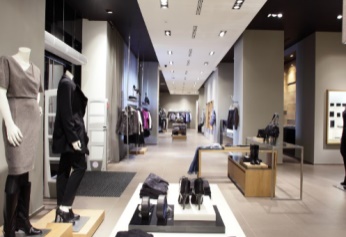 department store____________7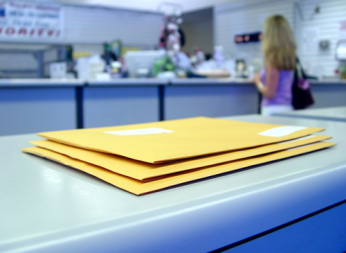 letter____________3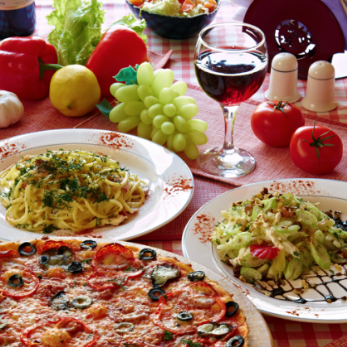 Italian restaurant____________8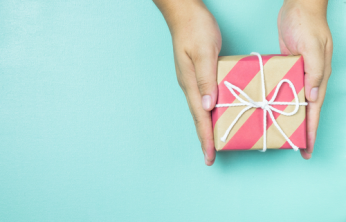 gift____________4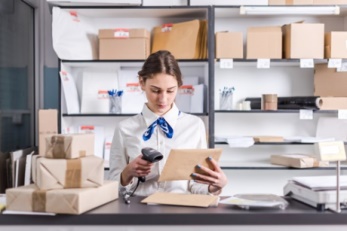 post office____________9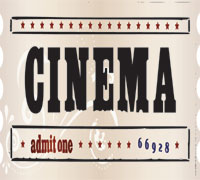 ticket____________5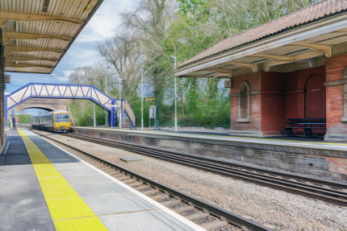 station____________10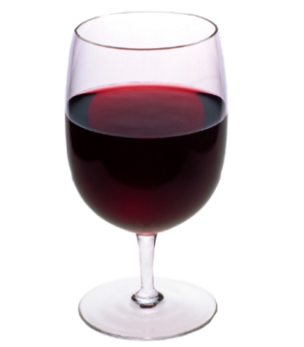 wine____________Word ListWord ListWord ListClassClassName1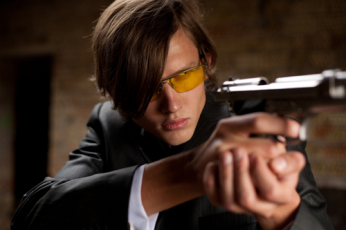 action____________6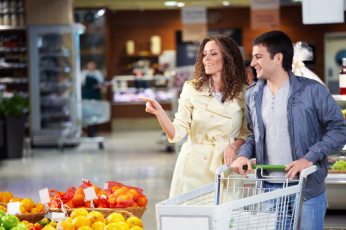 shopping____________2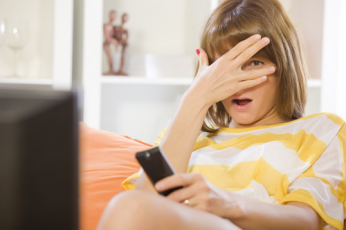 horror____________7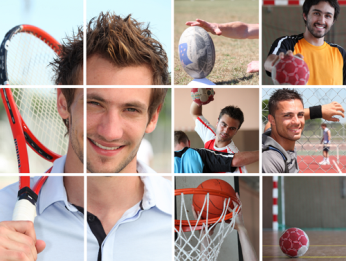 sports____________3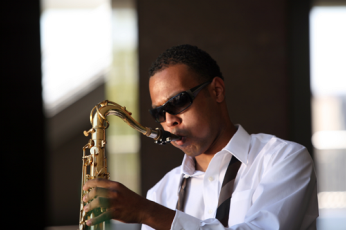 jazz____________8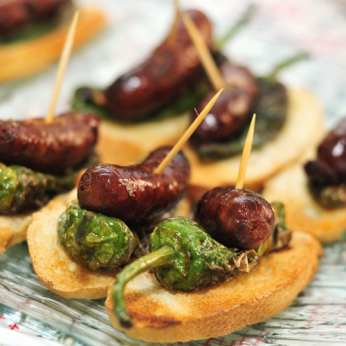 tapas____________4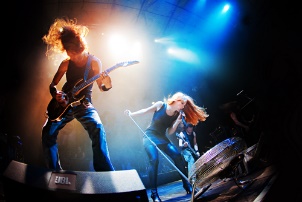 rock____________9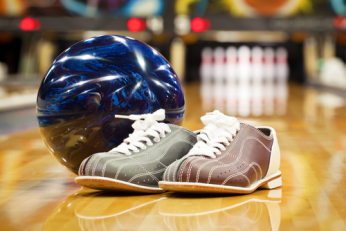 bowling____________5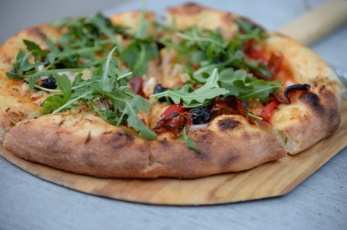 pizza____________10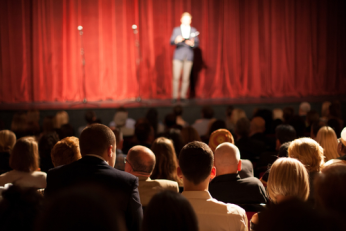 theatre____________ClassNameWord List1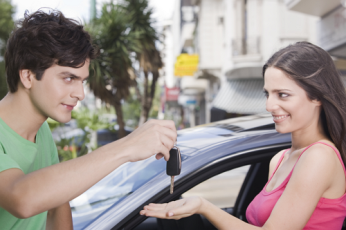 borrow____________6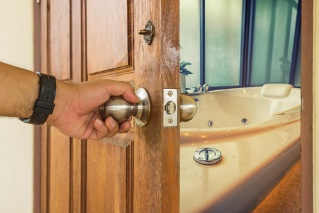 toilet____________2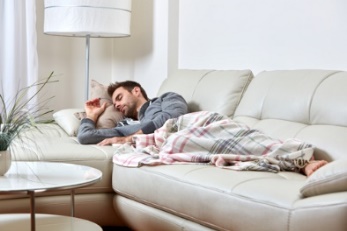 sofa____________7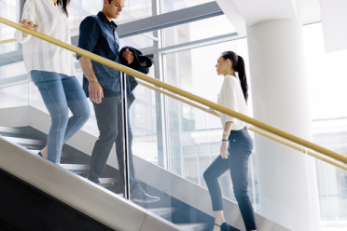 upstairs____________3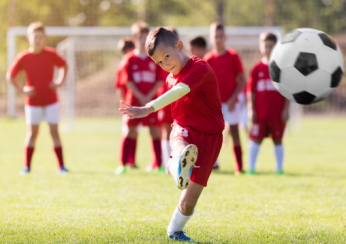 football____________8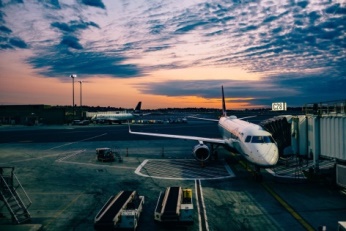 airport____________4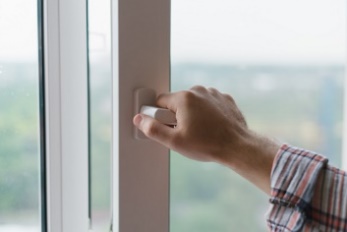 window____________9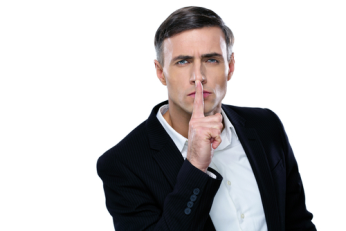 quiet____________5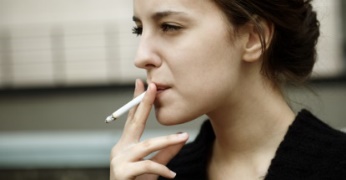 smoke____________10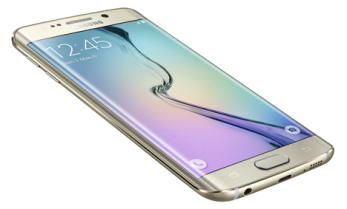 mobile phone____________Word ListWord ListWord ListClassClassName1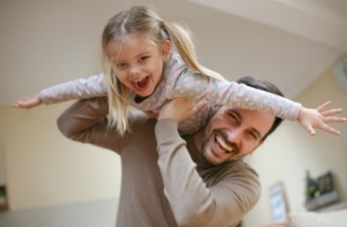 daughter____________6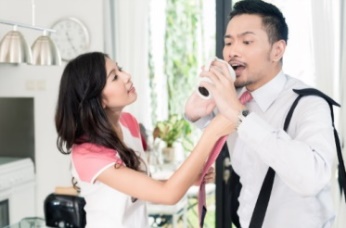 wife____________2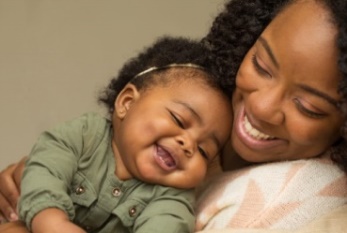 mother____________7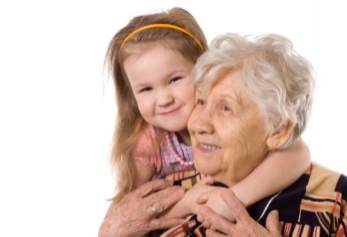 granddaughter____________3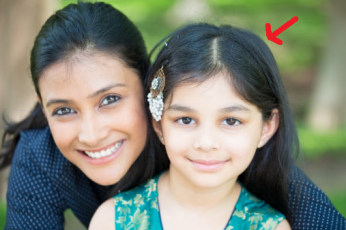 niece____________8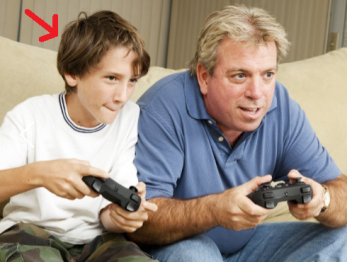 nephew____________4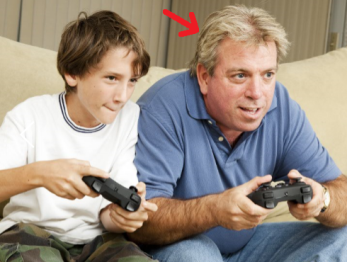 uncle____________9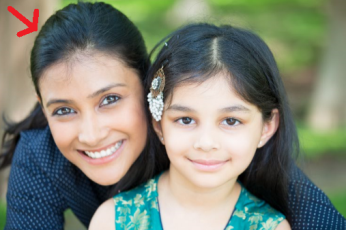 aunt____________5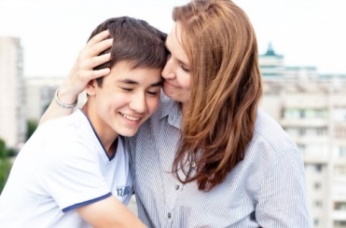 son____________10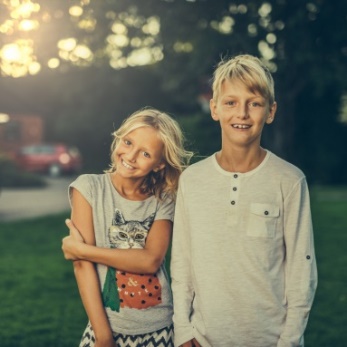 cousin____________ClassNameWord List1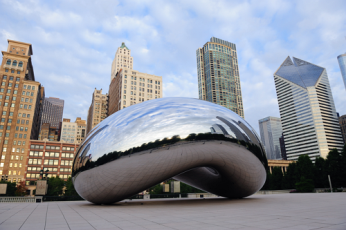 sculpture____________6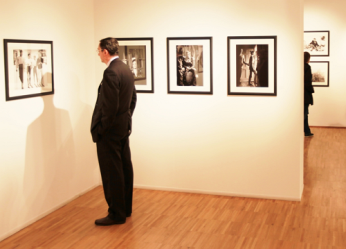 photograph____________2painting____________7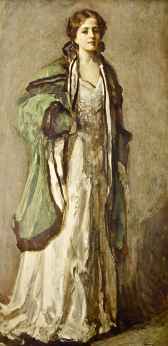 portrait____________3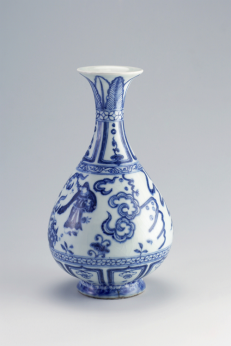 vase____________8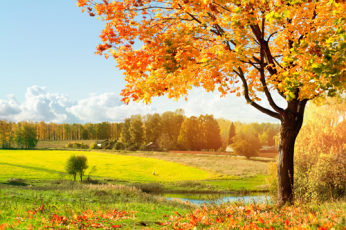 landscape____________4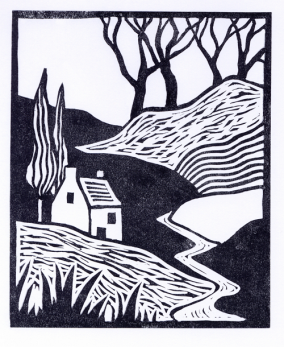 print____________9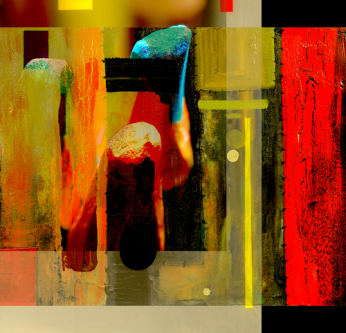 abstract____________5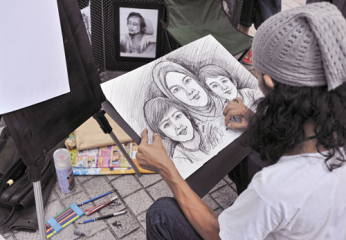 drawing____________10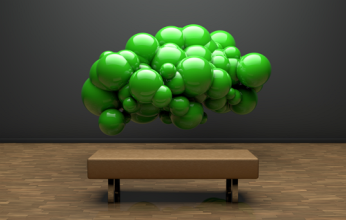 modern____________Word ListWord ListWord ListClassClassName1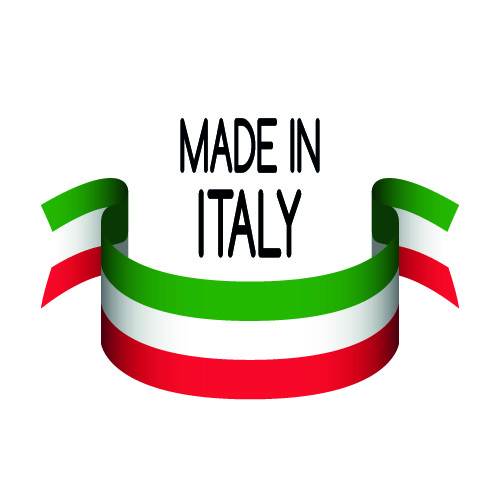 Italian____________6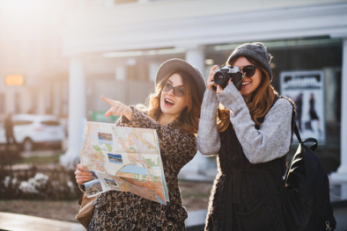 travel____________2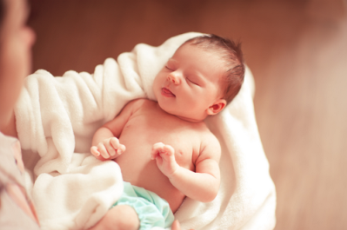 born____________7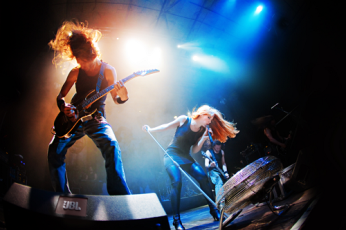 rock star____________3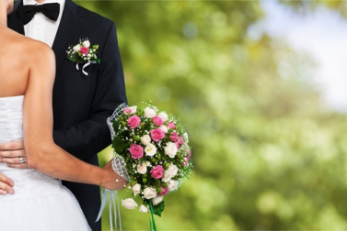 married____________8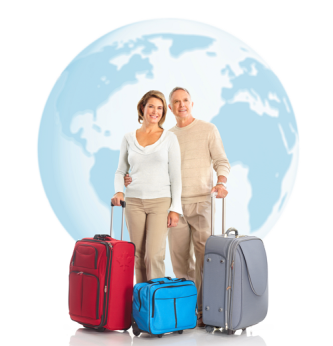 around the world____________4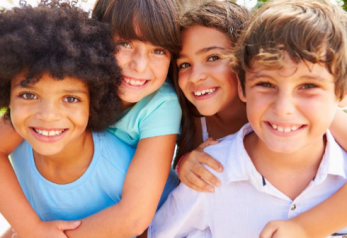 children____________9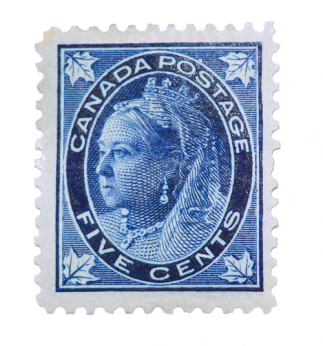 Victoria____________5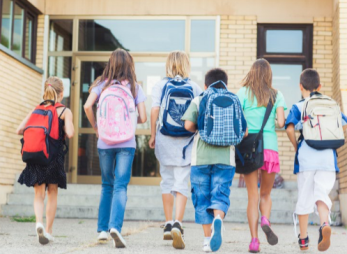 go to school____________10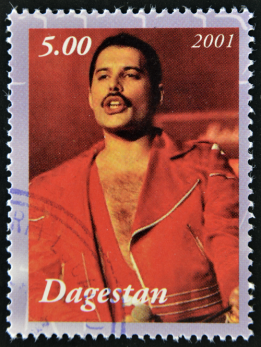 Freddie Mercury____________ClassNameWord List1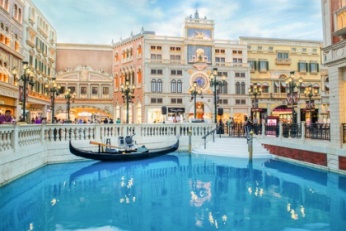 beautiful____________6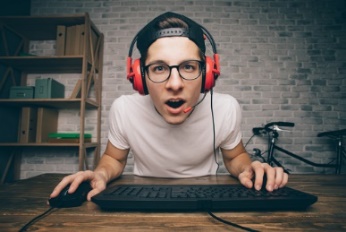 interesting____________2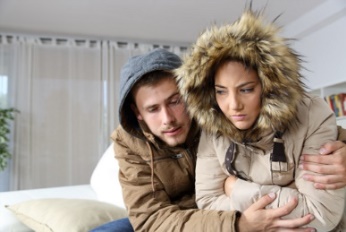 cold____________7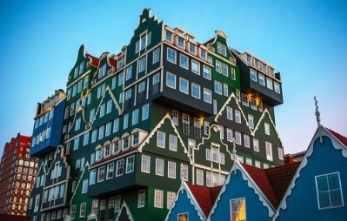 unusual____________3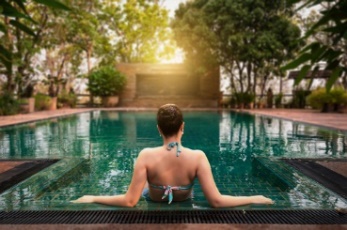 peaceful____________8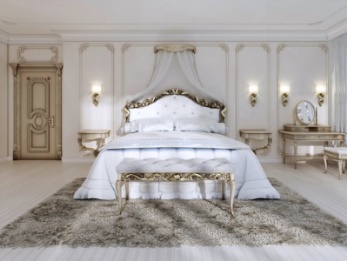 expensive____________4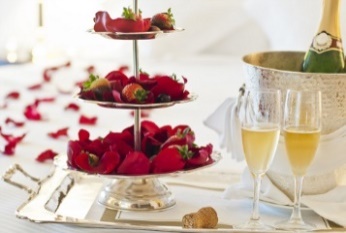 romantic____________9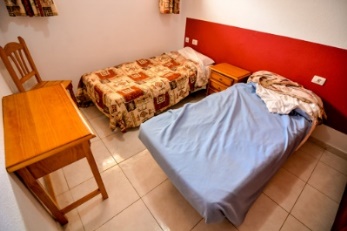 cheap____________5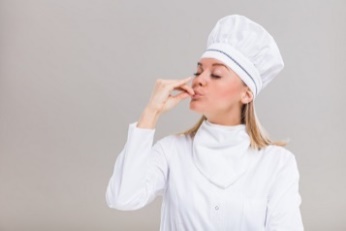 delicious____________10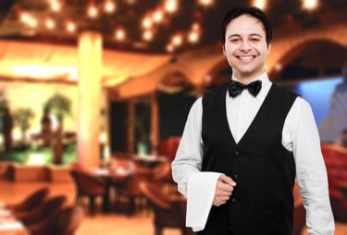 friendly____________Word ListWord ListWord ListClassClassName1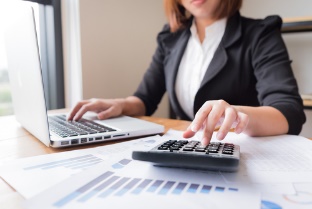 accountant____________6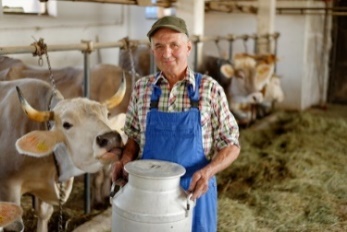 farmer____________2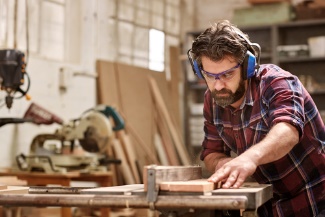 carpenter____________7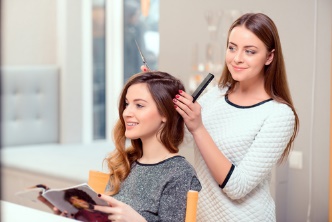 hairdresser____________3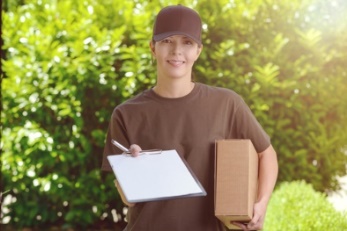 postwoman____________8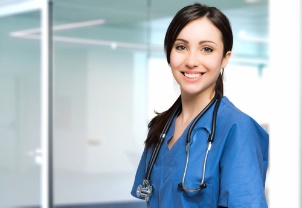 nurse____________4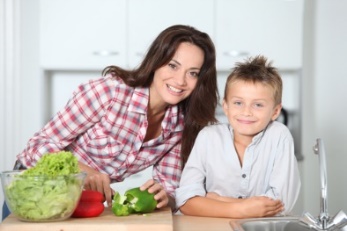 housewife____________9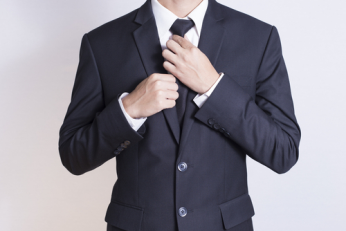 suit____________5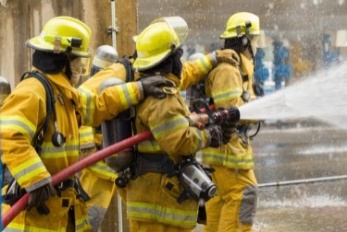 firefighter____________10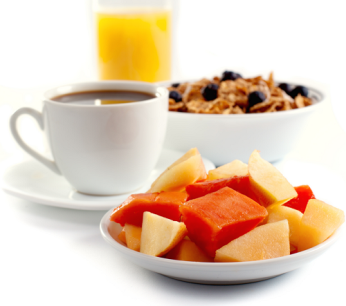 breakfast____________ClassNameWord List1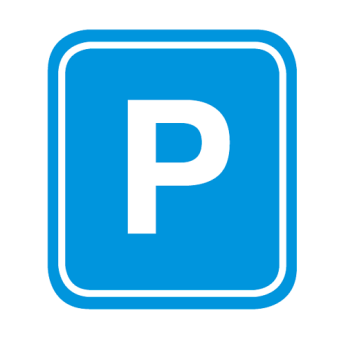 car park____________6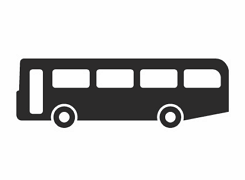 bus stop____________2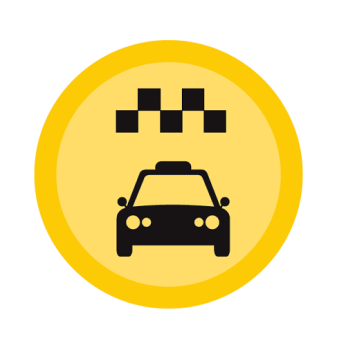 taxi rank____________7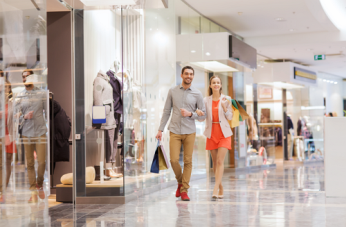 shopping centre____________3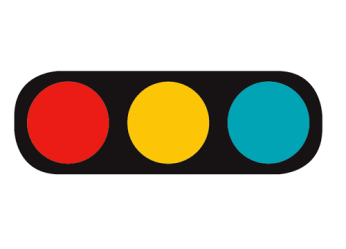 traffic lights____________8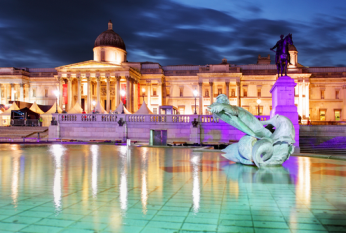 museum____________4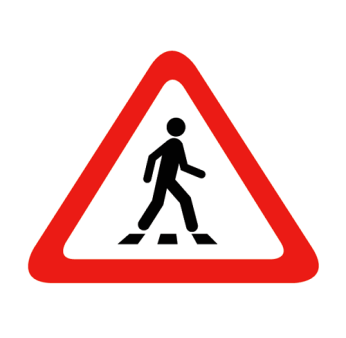 zebra crossing____________9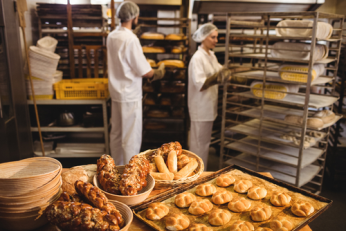 bakery____________5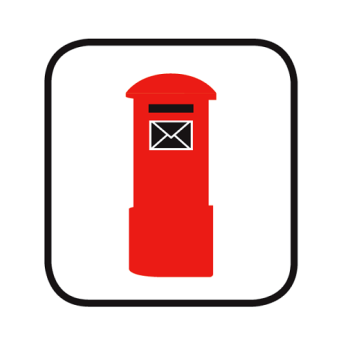 post box____________10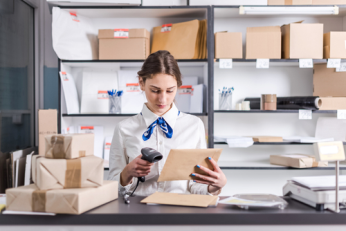 post office____________Word ListWord ListWord ListClassClassName1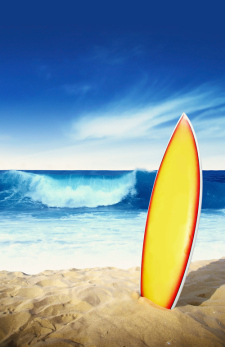 surfing____________6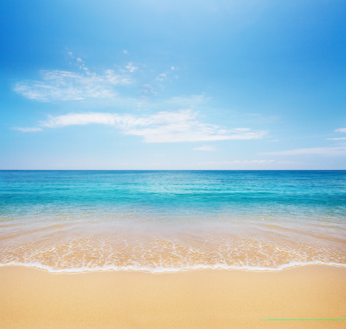 beach____________2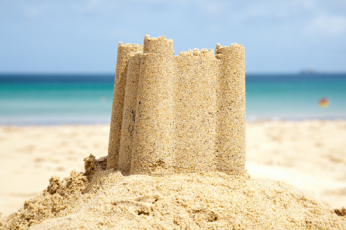 sandcastle____________7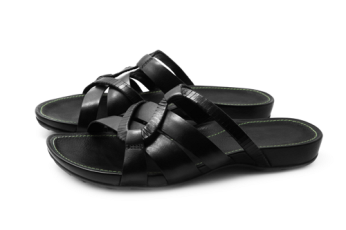 sandals____________3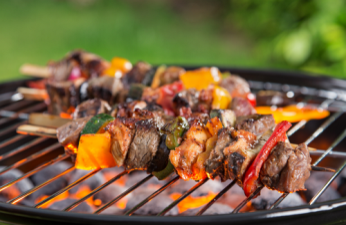 barbecue____________8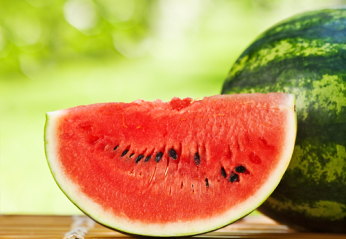 watermelon____________4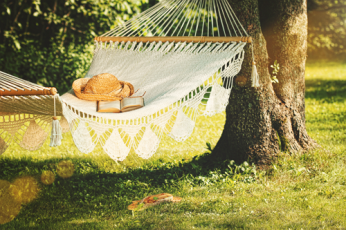 hammock____________9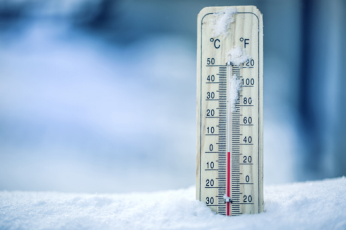 temperature____________5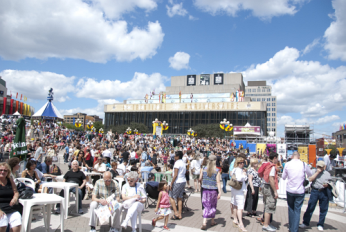 festival____________10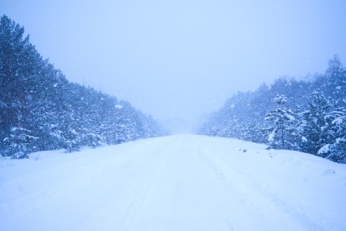 blizzard____________ClassNameWord List1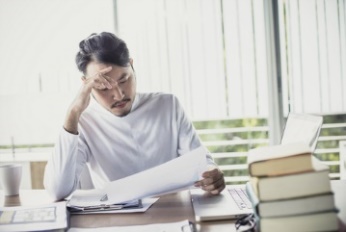 hard-working____________6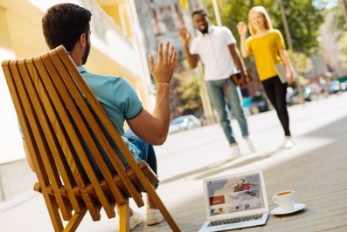 easy-going____________2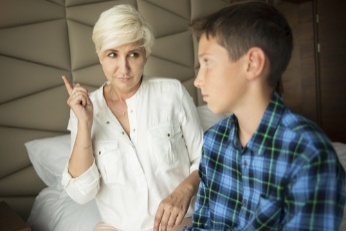 strict____________7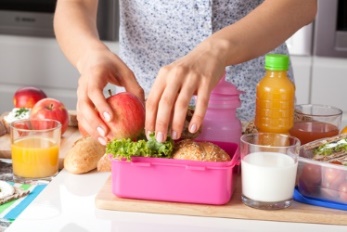 packed lunch____________3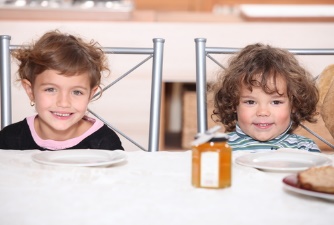 well-behaved____________8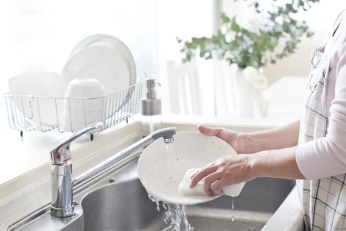 washing-up____________4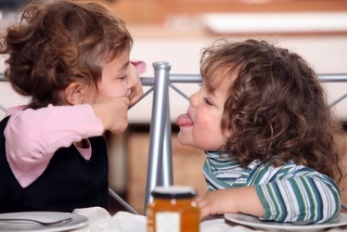 badly-behaved____________9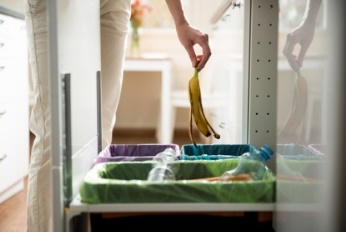 rubbish____________5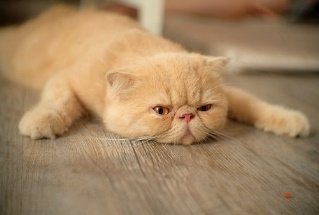 lazy____________10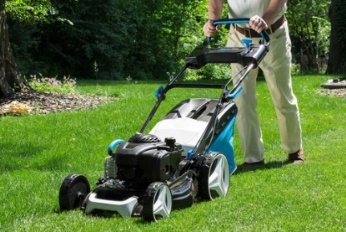 mow____________Word ListWord ListWord ListClassClassName1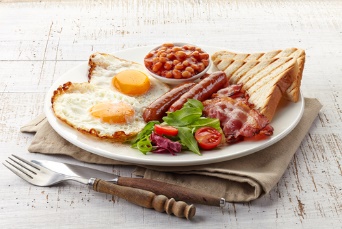 breakfast____________6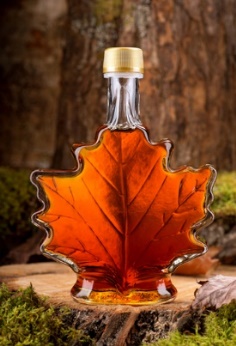 maple syrup____________2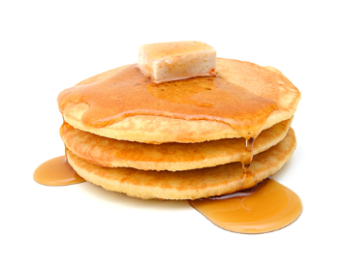 pancake____________7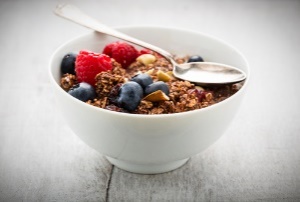 cereal____________3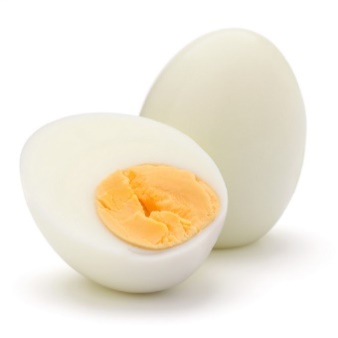 boiled egg____________8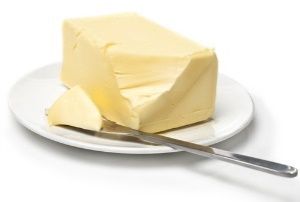 butter____________4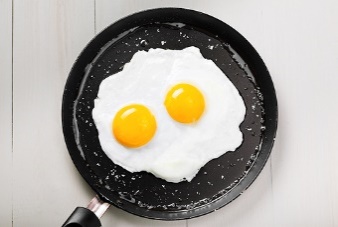 fried egg____________9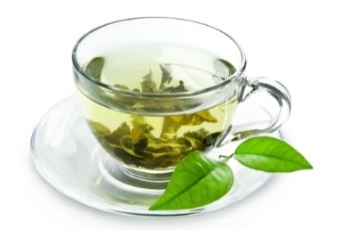 tea____________5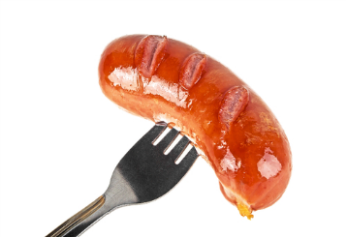 sausage____________10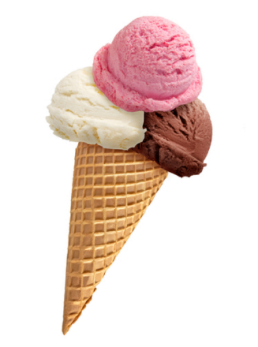 ice cream____________ClassNameWord List1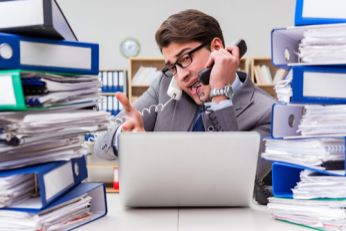 busy____________6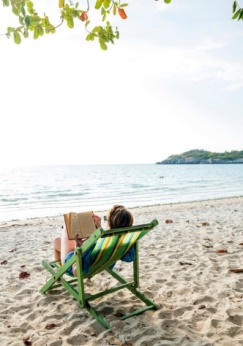 holiday____________2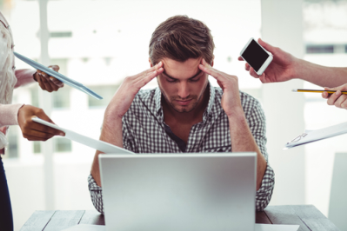 stressed____________7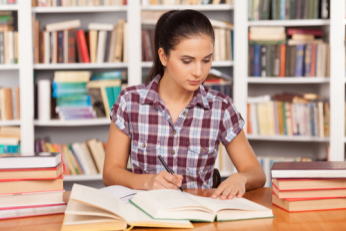 study____________3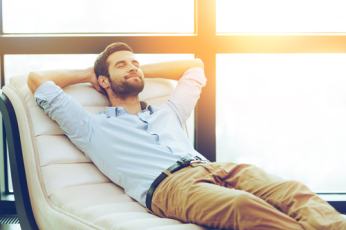 relaxed____________8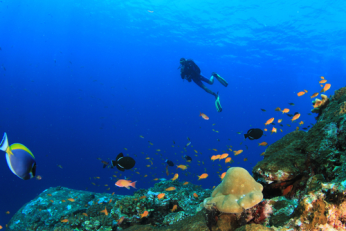 scuba dive____________4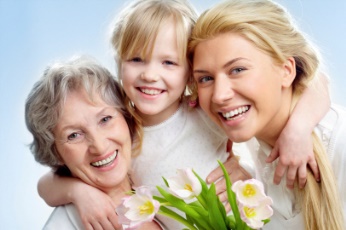 happy____________9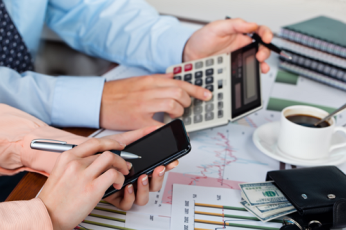 accounts department____________5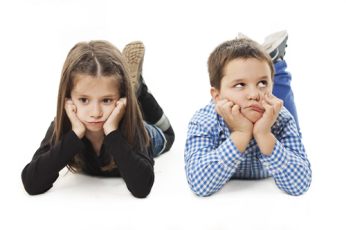 bored____________10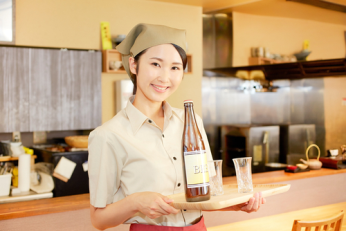 part-time job____________Word ListWord ListWord ListClassClassName1sausage____________6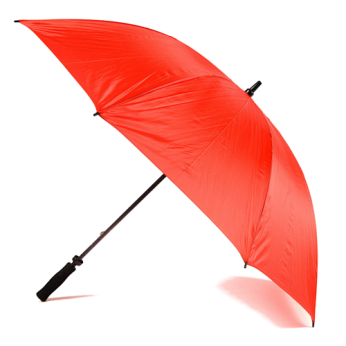 umbrella____________2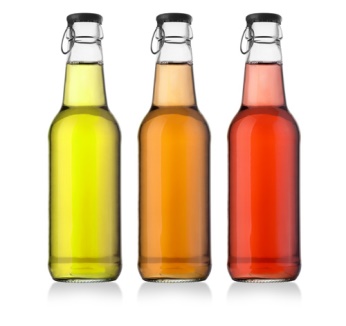 soft drink____________7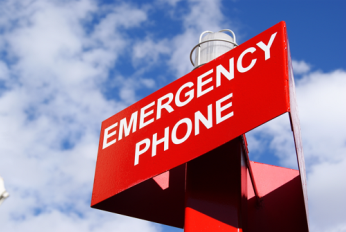 call a doctor____________3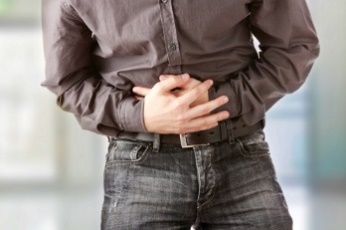 sick____________8takeaway____________4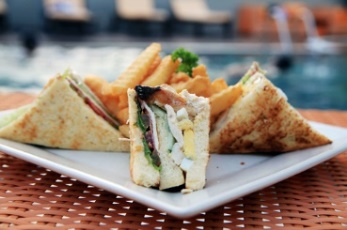 sandwich____________9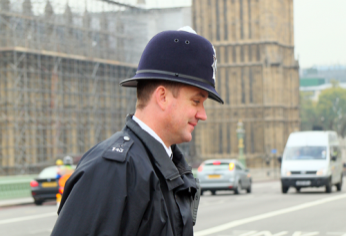 policeman____________5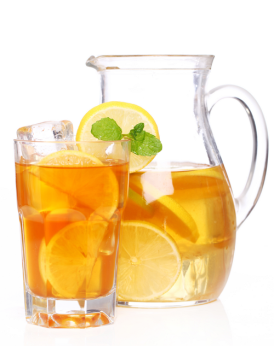 iced tea____________10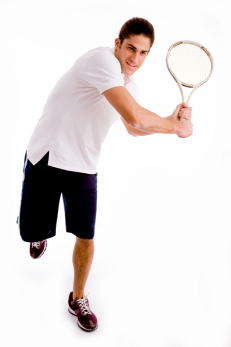 play tennis____________ClassNameWord List1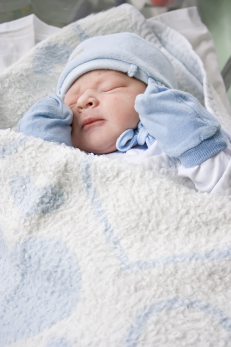 birth____________6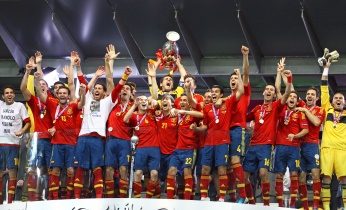 victory____________2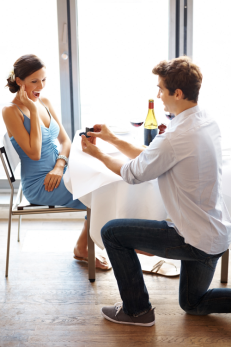 engagement____________7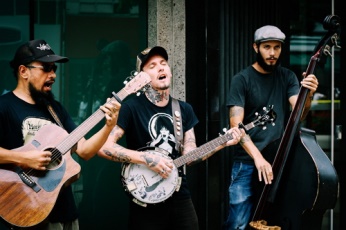 live band____________3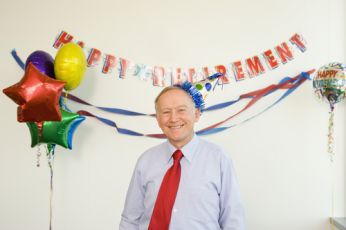 retirement____________8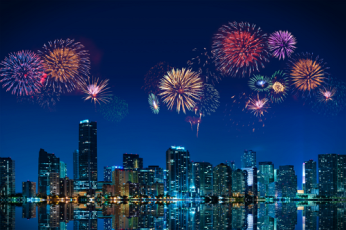 fireworks____________4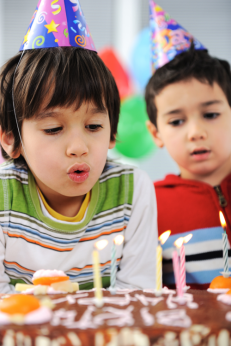 birthday____________9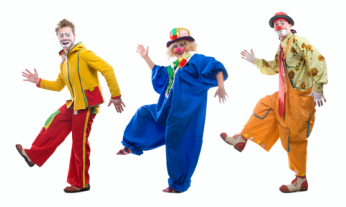 clown____________5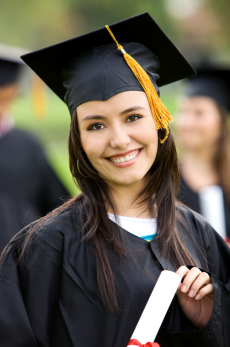 graduation____________10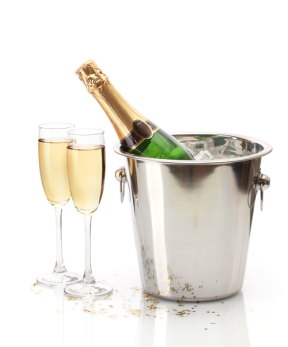 champagne____________